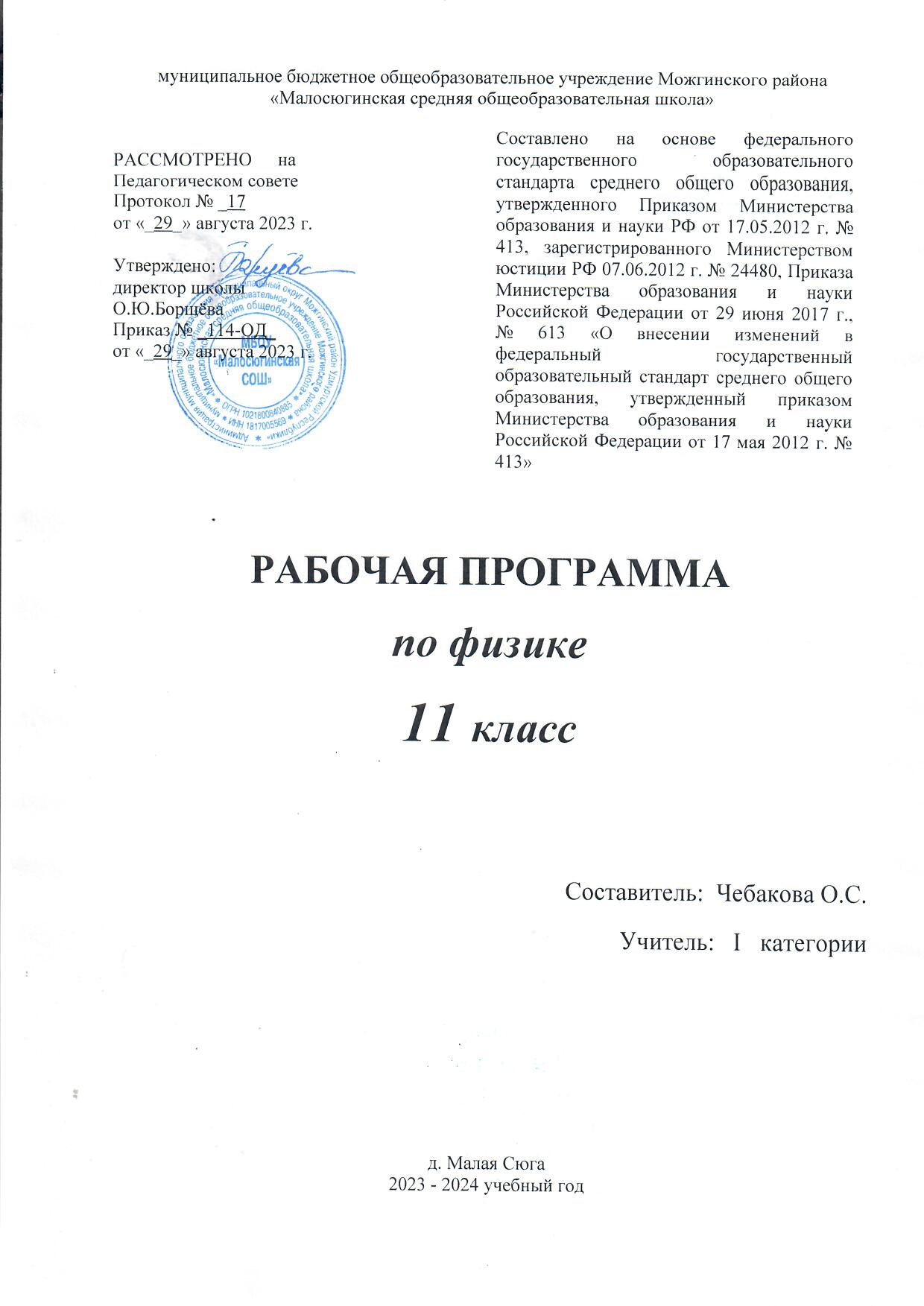 Планируемые результаты освоения учебного предметаЛичностные:осознание своей российской гражданской идентичности, воспитание патриотизма, уважения к истории Отечества, гордости за свой край, свою Родину, прошлого и настоящего многонационального народа России; знание истории, языка, культурного наследия народов России и человечества; усвоение традиционных ценностей многонационального российского общества; воспитание чувства ответственности и долга перед Родиной;формирование ответственного отношения к учению, готовности и способности обучающихся к саморазвитию и самообразованию на основе мотивации к обучению и познанию, осознанному выбору и построению дальнейшей индивидуальной траектории образования на базе умения ориентироваться в мире профессий и профессиональных предпочтений, с учётом устойчивых познавательных интересов, а также на основе формирования уважительного отношения к труду, развития опыта участия в социально значимом труде;формирование целостного мировоззрения, соответствующего современному уровню развития науки и общественной практики, учитывающего социальное, культурное, языковое, духовное многообразие современного мира;формирование осознанного, уважительного и доброжелательного отношения к другому человеку, его мнению, мировоззрению, культуре, языку, вере, гражданской позиции, к истории, культуре, религии, традициям, языкам, ценностям народов России и народов мира; готовности и способности вести диалог с другими людьми и достигать в нём взаимопонимания;освоение социальных норм, правил поведения, ролей и форм социальной жизни в группах и сообществах, включая взрослые и социальные сообщества; участие в школьном самоуправлении и общественной жизни в пределах возрастных компетенций с учётом региональных, этнокультурных, социальных и экономических особенностей;развитие морального сознания и компетентности в решении моральных проблем на основе личностного выбора, формирование нравственных чувств и нравственного поведения, осознанного и ответственного отношения к собственным поступкам;формирование коммуникативной компетентности в общении и сотрудничестве со сверстниками, детьми старшего и младшего возраста, взрослыми в процессе образовательной, общественно полезной, учебно-исследовательской, творческой и других видов деятельности;формирование ценности здорового и безопасного образа жизни;формирование основ экологической культуры, соответствующей современному уровню экологического мышления, развитие опыта экологически ориентированной рефлексивно-оценочной и практической деятельности в жизненных ситуациях;осознание значения семьи в жизни человека и общества, принятие ценности семейной жизни, уважительное и заботливое отношение к членам своей семьи;развитие эстетического сознания через освоение художественного наследия народов России и мира, творческой деятельности эстетического характера.Предметные:осознание значимости чтения и изучения литературы для своего дальнейшего развития; формирование потребности в систематическом чтении как средстве познания мира и себя в этом мире, гармонизации отношений человека и общества, многоаспектного диалога;понимание литературы как одной из основных национально-культурных ценностей народа, как особого способа познания жизни;обеспечение культурной самоидентификации, осознание коммуникативно-эстетических возможностей родного языка на основе изучения выдающихся произведений российской культуры, культуры своего народа, мировой культуры;воспитание квалифицированного читателя  со  сформированным  эстетическим  вкусом, способного аргументировать своё мнение и излагать его устно и письменно с учетом возможностей различных жанров высказывания — аналитического и интерпретирующего характера, участвовать в обсуждении прочитанного, сознательно планировать свое досуговое чтение;развитие способности понимать литературные художественные произведения, отражающие разные этнокультурные традиции;овладение различными видами анализа текста на основе понимания принципиальных отличий литературного художественного текста от научного, делового, публицистического и т. п., формирование умений воспринимать, анализировать, критически оценивать и интерпретировать прочитанное, осознавать художественность воспроизведения современной автору действительности в литературном произведении, воспринимать прочитанное не только на эмоциональном уровне, но и на уровне интеллектуального осмысления.Метапредметные:умение самостоятельно определять цели своего обучения, ставить и формулировать для себя новые задачи в учебе и познавательной деятельности, развивать мотивацию и расширять интересы своей познавательной деятельности;умение самостоятельно планировать пути достижения целей, в том числе альтернативные, осознанно выбирать наиболее эффективные способы решения учебных и познавательных задач;умение соотносить свои действия с планируемыми результатами, осуществлять контроль своей деятельности в процессе достижения результата, определять способы действий в рамках предложенных условий и требований, корректировать свои действия в соответствии с изменяющейся ситуацией;умение оценивать правильность выполнения учебной задачи, собственные возможности ее решения;владение основами самоконтроля, самооценки, принятия решений и осуществления осознанного выбора в учебной и познавательной деятельности;умение определять понятия, создавать обобщения, устанавливать аналогии, классифицировать, самостоятельно выбирать основания и критерии для классификации, устанавливать причинно-следственные связи, строить логическое рассуждение, умозаключение (индуктивное, дедуктивное и по аналогии) и делать выводы;умение создавать, применять и преобразовывать знаки и символы, модели и схемы для решения учебных и познавательных задач;смысловое чтение;умение организовывать учебное сотрудничество и совместную деятельность с учителем и сверстниками; работать индивидуально и в группе: находить общее решение и разрешать конфликты на основе согласования позиций и учёта интересов; формулировать, аргументировать и отстаивать своё мнение;умение осознанно использовать речевые средства в соответствии с задачей коммуникации для выражения своих чувств, мыслей и потребностей; планирование и регуляция своей деятельности; владение устной и письменной речью, монологической контекстной речью;формирование и развитие компетентности в области использования информационно- коммуникационных технологий (далее ИКТ-компетенции);формирование и развитие экологического мышления, умение применять его в познавательной, коммуникативной, социальной практике и профессиональной ориентации.В результате изучения учебного предмета «Литература» на уровне среднего общего образованияВыпускник на базовом уровне научится: демонстрировать знание ключевых произведений русской, родной и мировой литературы, приводя примеры двух или более текстов, затрагивающих общие темы или проблемы; в устной  и  письменной  форме  обобщать  и  анализировать  свой  читательский  опыт, а именно:обосновывать выбор художественного произведения для анализа, приводя в качестве аргумента как тему (темы) произведения, так и его проблематику (скрытые в нем смыслы и подтексты);использовать для раскрытия тезисов своего высказывания указание на фрагменты произведения, носящие проблемный характер и требующие анализа;давать объективное изложение текста: характеризуя произведение, выделять две (или более) основные темы или идеи произведения, показывать их развитие в ходе сюжета, их взаимодействие и взаимовлияние, в итоге раскрывая сложность художественного мира произведения;анализировать жанрово-родовой выбор автора: раскрывать особенности композиции, развития сюжета и связи различных элементов в художественном мире произведения: места и времени действия, способов изображения действия и его развития, приемов введения персонажей и средств раскрытия и/или развития их характеров;определять контекстуальное значение слов и фраз, используемых в художественном произведении (включая переносные и коннотативные значения), оценивать их художественную выразительность с точки зрения новизны, эмоциональной и смысловой наполненности, эстетической значимости;анализировать авторский выбор определенных композиционных решений, раскрывая, как расположение и взаимосвязь определенных частей текста способствует формированию всей структуры произведения и обусловливает эстетическое воздействие на читателя (например, выбор определенного зачина и концовки произведения, выбор между счастливой или трагической развязкой, открытым или закрытым финалом);анализировать случаи, когда для осмысления точки зрения автора и/или героев требуется различать, что прямо заявлено в тексте, от того, что действительно подразумевается (например, сатира, сарказм, ирония или гипербола);осуществлять следующую продуктивную деятельность:давать развернутые ответы на вопросы об изучаемом на уроке произведении или созда- вать небольшие рецензии на самостоятельно прочитанные произведения, демонстрируя це- лостное восприятие художественного мира произведения, понимание принадлежности произ- ведения к литературному направлению (течению) и культурно-исторической эпохе (периоду);выполнять проектные работы по литературе и искусству, предлагать собственные обоснованные интерпретации литературных произведений.Выпускник получит возможность научиться:давать историко-культурный комментарий к тексту произведения (в том числе и с использованием ресурсов музея, специализированной библиотеки, исторических документов и т. п.;анализировать художественное произведение в сочетании воплощения в нем объективных законов литературного развития и субъективных черт авторской индивидуальности;анализировать художественное произведение во взаимосвязи литературы с другими областями гуманитарного знания (философией, историей, психологией и др.);анализировать одну из интерпретаций эпического, драматического или лирического произведений (например, кино- или театральную постановку; запись  художественного чтения; серию иллюстраций к произведению), оценивая то,  как  интерпретируется  исходный текст.Выпускник  получит  возможность  узнать:о месте  и  значении  русской  литературы  в  мировой  литературе;о произведениях  новейшей  отечественной  и  мировой  литературы;о важнейших литературных ресурсах, в том числе в сети Интернет;об историко-культурном  подходе  в  литературоведении:об историко-литературном процессе XIX и XX веков:о наиболее ярких или характерных чертах литературных направлений или течений (реализм, романтизм, символизм и т. п.);имена ведущих писателей, особенно значимые факты их творческой биографии, названия ключевых произведений, имен героев, ставших «вечными образами» или именами нарицательными в общемировой и отечественной культуре, например, Ф. М. Достоевский, М. А. Булгаков, А. И. Солженицын, Ф. Кафка, Э.-М. Ремарк; Дон Кихот, Гамлет, Манилов, Обломов, «человек в футляре» и т. п.;о соотношении и взаимосвязях литературы с историческим периодом, эпохой (например,футуризм — и эпоха технического прогресса в начале ХХ века и т. п.).СОДЕРЖАНИЕ   КУРСАИзучение языка художественной литературыЯзык художественной литературы. Анализ художественного текста. Понятие поэтического языка. Дифференциация лингвистического и стилистического анализов художественного произведения. Филологический анализ художественного произведения.Мировая литература рубежа XIX—XX вв.Содержание понятия «мировая литература». Характерные черты мировой литературы рубежа XIX—XX вв.Т.-С. Элиот. Жизнь и творчество. Стихотворение «Любовная песнь Дж. Альфреда Пруфрока». Идейная сущность и основной конфликт произведения.Э.-М. Ремарк. Судьба и творчество. Роман «На Западном фронте без перемен». Образная система произведения. Сюжет и композиция. Человек и война в романе.Русская литература начала XX в.Русская литература начала XX в. Литературные искания и направление философской мысли начала XX в. Золотой и Серебряный века русской литературы. Своеобразие реализма в  русской литературе начала XX в. Человек и эпоха — основная проблема искусства. Направления  философской  мысли  начала  столетия,  сложность  отражения  этих  направлений в различных видах искусства. Реализм и модернизм, разнообразие литературных стилей, школ, групп.И. А. БунинЖизнь и творчество И. А. Бунина. Философская направленность творчества. Мотивы и образы бунинской лирики. Традиции русской классики в поэзии И. А. Бунина. Лирическая проза писателя.Повесть «Деревня». Изображение России в повести. Тема русской деревни.Рассказ «Господин из Сан-Франциско». Образ греха в рассказе. Философия жизни и смерти, вечное и «вещное» в произведении. Роль эпизодических персонажей. Кризис цивилизации в рассказе «Господин из Сан-Франциско». Проблема бездуховности буржуазного общества. Смысл финала произведения. Идейно-художественное своеобразие рассказа. Образы-символы. Прием контраста. Антропоцентризм литературы XIX в.Рассказы «Солнечный удар», «Тёмные аллеи», «Чистый понедельник». Тема любви в произведениях И. А. Бунина. Средства создания художественного образа. Поэтичность женских образов. Психологизм бунинской прозы и особенности «внешней изобразительности». Роль предыстории в художественном произведении. Художественная деталь.Роман «Жизнь Арсеньева». Автобиографическая основа романа. Вечные темы в романе. Художественное время и пространство в произведении. Бунинская концепция жизни и смерти. Мотив памяти и тема России в бунинской прозе. Своеобразие художественной манеры И. А. Бунина. Новаторство романа И. А. Бунина.А. И. КупринА. И. Куприн: жизнь, творчество, личность писателя.Повесть «Олеся». Противопоставление мира природы и цивилизации в повести. Поэтизация природы в повести «Олеся», богатство духовного мира героини. Мечты Олеси и реальная жизнь деревни и ее обитателей. Конфликт произведения. Художественные особенности повести «Олеся». Композиция повести. Антитеза как прием композиции. Черты романтизма в произведении.Повесть «Поединок»: автобиографический и гуманистический характер произведения. Проблематика и антивоенный пафос повести. Основные сюжетные линии произведения. Смысл названия повести.Рассказ «Гранатовый браслет». Проблематика произведения. Любовь как талант и тема социального неравенства в произведении. Смысл названия рассказа. Образы главных героев. Роль второстепенных персонажей. Символизм детали в прозе Куприна. Роль сюжета в повестях и рассказах писателя.  Традиции  русской  психологической  прозы  в  творчестве А. И. Куприна.Контроль: контрольное сочинение по творчеству И. А. Бунина и А. И. Куприна.Л. Н. АндреевЖизнь и судьба Л. Н. Андреева. Реализм, модернизм, экспрессионизм в творчестве писателя. Особенности художественного восприятия мира.Рассказ «Большой шлем». Сюжет и композиция произведения. Концепция обезличенного человека. Трагический смысл финала рассказа.И.С.ШмелёвТворчество И. С. Шмелёва. Этапы жизни и творчества писателя. Национально-историческая проблематика произведений. Тема России в творчестве И. С. Шмелёва.Повесть «Солнце мертвых». Специфика жанра и композиции произведения. Черты автобиографизма в образе рассказчика. Конфликт и идейно-художественное своеобразие произведения.Б. К. ЗайцевЖизнь и творчество Б. К. Зайцева. Особенности религиозного сознания. Художественный мир писателя.«Преподобный Сергий Радонежский», «Путешествие Глеба», «Уроки Зайцева». Беллетризованные биографии в творчестве Б. К. Зайцева.А. Т. АверченкоЖизнь и творчество А. Т. Аверченко. А. Т. Аверченко и «Сатирикон».Сборник «Дюжина ножей в спину революции». Рассказы «Короли у себя дома», «Черты из жизни рабочего Пантелея Грымзина», «Трава, примятая сапогом», «Роковой выигрыш». Темы и образы сатирической новеллистики А. Т. Аверченко. Понятие «карнавальный смех». Развитие представлений об иронии и пародии.Н. А. ТэффиЖизнь, творчество, судьба писательницы. Н. А. Тэффи и «Сатирикон».Рассказы «Неживой зверь», «Даровой конь». Предмет сатиры и проблематика произве дений.Различие юмора и сатиры А. Т. Аверченко и Н. А. Тэффи.В. В. НабоковОсновные этапы жизни и творчества В. В. Набокова. Англоязычное творчество, лирика В. В. Набокова. Литературное наследие.Роман «Машенька». Два параллельных временных пространства в повествовании: прошлое и настоящее. Тема эмигрантского небытия в романе. Образная система романа. Россия глазами писателя-эмигранта. Феномен языка В. В. Набокова.Особенности поэзии начала XX в.Серебряный век как историко-литературное и эстетическое явление. Модернизм в поэзии Серебряного века. Феномен Серебряного века. Литературное течение и литературное направление. Дифференциация понятий «Серебряный век», «декаданс», «модернизм». Модернизм как литературное направление и его основные течения. Литературный авангард.Русский символизмИстоки русского символизма. Влияние западноевропейской философии и поэзии на творчество русских символистов. Предсимволизм.В. Я. Брюсов — идеолог русского символизма. Символизм как миропонимание. Литературные манифесты символистов.Символизм и русские поэты-символисты. «Старшие символисты»: Н. М. Минский, Д. С. Мережковский, З. Н. Гиппиус, В. Я. Брюсов, К. Д. Бальмонт, Ф. Сологуб. «Младосимволисты»: А. Белый, А. А. Блок, Вяч. И. Иванов. Влияние символизма на последующее развитие русской литературы XX в.В. Я. БрюсовОсновные этапы творческого пути и особенности поэтики В. Я. Брюсова.Стихотворения «Юному поэту», «Антоний», «Сумерки»,  «Я». Основные мотивы лирики В. Я. Брюсова. Сквозные темы поэзии В. Я. Брюсова — урбанизм, история, смена культур, мотивы научной поэзии. Рационализм, отточенность образов и стиля.К. Д. БальмонтОсновные этапы творческого пути и особенности поэтики К. Д. Бальмонта. Своеобразие художественного творчества К. Д. Бальмонта.  К. Д. Бальмонт  как представитель «старшего символизма».Стихотворения «Сонеты солнца», «Придорожные травы», «Я не знаю мудрости», «Я мечтою ловил уходящие тени...», «Лунный луч», «Фантазия». Лирический герой и основные черты символической поэзии К. Д. Бальмонта.Образностилевое богатство лирики К. Д. Бальмонта.  Цветопись  и  звукопись  поэзии К. Д. Бальмонта. Тема России в эмигрантской лирике Бальмонта. Понятия «эвфония», «аллитерация», «ассонанс».И. Ф. Анненский, Ф. Сологуб, А.БелыйОсновные этапы жизни и творчества И. Ф. Анненского, Ф. Сологуба, А. Белого. Стихотворения А. Белого «На горах», «Отчаянье», И. Ф. Анненского «Мучительный сонет», «Смычок и струны», Ф. Сологуба «В тихий вечер на распутьи трех дорог...», «Не трогай в темноте...». Основные темы и мотивы лирики поэтов.Русский акмеизмРусский акмеизм и  его  истоки. Литературные  манифесты  акмеистов.  Н. С. Гумилёв  и А. А. Блок о поэтическом искусстве. Статья Н. С. Гумилёва «Наследие символизма  и  акмеизм» как декларация акмеизма. Эстетика акмеизма, основные принципы, отличительные черты.  Западноевропейские  и  отечественные  истоки  акмеизма.  Обзор  раннего  творчества Н. С. Гумилёва, С. М. Городецкого,  А. А. Ахматовой,  О. Э. Мандельштама,  М. А. Кузмина и др. Кризис акмеизма. Влияние акмеизма на последующее развитие русской литературы XX в.Н. С. ГумилёвСудьба и творчество Н. С. Гумилёва. Ранняя и зрелая лирика. Поэтические открытия сборника «Огненный столп».Стихотворения Н. С. Гумилёва «Капитаны», «Канцона вторая», «Дон Жуан», «Мои читатели», «Шестое чувство», «Жираф», «Заблудившийся трамвай». Проблематика и поэтика лирики Н. С. Гумилёва. Романтический герой лирики Гумилёва. Яркость, праздничность восприятия мира. Активность, действенность позиции героя, неприятие серости, обыденности существования. Влияние поэтических образов и ритмов Гумилёва на русскую поэзию XX в. Понятия «лирический герой-маска», «неоромантизм»Русский футуризмФутуризм как литературное течение модернизма. «Манифест о футуризме» Ф. Т. Маринетти. Характерные черты эстетики футуристов. Отрицание литературных традиций, абсолютизация самоценного, «самовитого» слова. Урбанизм поэзии будетлян. Группы футуристов:эгофутуристы (И. Северянин и др.), кубофутуристы (В. В. Маяковский, Д. Д. Бурлюк, В. Хлеб- ников, Вас. В. Каменский), «Центрифуга» (Б. Л. Пастернак, Н. Н. Асеев и др.). Западноевропейский и русский футуризм. Преодоление футуризма крупнейшими его представителями.Лирика И. Северянина, В. Ф. Ходасевича (И. Северянин «Я, гений Игорь Северянин...»,  «Ананасы в шампанском!», В. Ф. Ходасевич  «Акробат»,  «Воспоминанье»).  Основные  темы и мотивы лирики поэтов.Влияние футуризма на последующее развитие русской литературы XX века.М. ГорькийМ. Горький: жизнь, творчество, личность. Ранние романтические рассказы М. Горького.«Макар Чудра». Романтический пафос и реализм рассказа М. Горького. Новый романтический герой. Романтический пейзаж. Народно-поэтические истоки романтической прозы писателя.Рассказ «Старуха Изергиль». Проблематика и особенности композиции произведения. Проблема героя в рассказах М. Горького. Смысл противопоставления Данко и Ларры. Тема ответственности за свой жизненный выбор. Идея произведения. Героический пафос.Пьеса М. Горького «На дне» как социально-философская драма. Система образов произведения. Композиция и конфликт пьесы. Спор о назначении человека в пьесе. Три правды в пьесе и их трагическое столкновение: правда факта (Бубнов), правда утешительной лжи (Лука), правда веры в человека (Сатин). Смысл названия драмы. Авторская позиция в произведении. Интерпретация драмы в критике. Новаторство М. Горького-драматурга. Сценическая судьба пьесы.Своеобразие публицистики и мемуарных очерков М. Горького. Литературные портреты.Пафос «Несвоевременных мыслей» М. Горького.А. А. БлокЖизнь, творчество, личность А. А. Блока. Романтический мир раннего А. А. Блока. Поэт и символизм. Основные темы лирики. Поэт и революция. Последние годы жизни поэта.Сборник «Стихи о Прекрасной Даме». Стихотворения «Предчувствую Тебя», «Ты горишь над высокой горою...», «Вхожу я в темные храмы...». Эволюция образа Прекрасной Дамы. Стихотворения «Незнакомка», «В ресторане». «Ночь, улица, фонарь, аптека...». Образы«страшного мира», идеал и действительность в художественном мире поэта. Лирический герой стихотворений. Деталь в лирическом произведении.Цикл стихотворений А. А. Блока «На поле Куликовом». Тема Родины и исторического пути России. Стихотворения «На железной дороге», «Россия», «Русь». Эволюция темы Ро- дины в творчестве А. А. Блока.Поэма «Двенадцать». История создания поэмы и ее восприятие современниками. Многоплановость, сложность художественного мира поэмы. Жанр, стиль, сюжет, композиция и проблематика произведения. Символика произведения. Рефрен. Авторская позиция и способы ее выражения в поэме. Образ Христа в поэме. Многозначность финала. Неутихающая полемика вокруг поэмы. Влияние А. А. Блока на русскую поэзию XX в.Статья А. А. Блока «Интеллигенция и революция».Новокрестьянская поэзияН. А. КлюевЖизнь и творчество Н. А. Клюева. Истоки новокрестьянской поэзии. Интерес к художественному богатству славянского фольклора.  Н. А. Клюев  и  А. А. Блок.  Н. А. Клюев  и С. А. Есенин.Стихотворения «Изба — святилище земли», «Голос народа», «Рождество избы». Основная тематика и проблематика лирических произведений.Полемика новокрестьянских поэтов с пролетарской поэзией. Художественные и идейно- нравственные аспекты этой полемики.С. А. ЕсенинЖизнь и творческая биография поэта. С. А. Есенин как национальный русский поэт.Стихотворения «Гой, ты, Русь, моя родная...», «Письмо матери», «Мой край задумчивый и нежный...», «Край любимый, сердцу снятся...», «Русь», «Запели тесаные дроги...», «Учусь постигнуть в каждом миге...», «О Русь, взмахни крылами...», «Ветры, ветры, о снежные ветры...», «Не жалею, не зову, не плачу...», «Несказанное, синее, нежное...», «Русь  Советская», «Русь уходящая», «Спит ковыль...», «Сорокоуст», «Низкий дом с голубыми  ставнями...».  Мотивы  ранней  лирики.    Тема  Родины  и  природы  в  поэзии.    Идеальное  и  реальное в изображении деревни. С. А. Есенин и имажинизм. Исповедальность стихотворных посланий родным и любимым людям. Образ голубой Руси. Библейские образы. Мотив странничества. Мифологическая и фольклорная основа поэзии.Стихотворения «Письмо к женщине», «Собаке Качалова», «Заметался пожар голубой...», «Ты такая ж простая, как все...», «Пускай ты выпита другим...», «Дорогая, сядем рядом...», «Мне грустно на тебя смотреть...», «Вечер черные брови насопил...». Любовная тема в лирике С. А. Есенина.Стихотворения «Не жалею, не зову, не плачу...», «Отговорила роща золотая...», «Мы теперь уходим понемногу...». Тема быстротечности человеческого бытия. Монолог лирического героя. Противоречивость лирического героя. Автобиографизм лирики. Образ-иероглиф. Психологический параллелизм. Полифония лирики. Авторские средства языковой выразительности. Поэтика цикла «Персидские мотивы».Поэма «Анна Снегина». Лирическое и эпическое в поэме. Образы лирических героев. Тема империалистической и братоубийственной гражданской войны. Тема любви и революции в поэме. Язык произведения. Смысл финала поэмы.В. В. МаяковскийЖизнь и творчество В. В. Маяковского. Начало творческого пути: дух бунтарства и эпатажа. Маяковский и футуризм. Поэт и революция.Стихотворения В. В. Маяковского «А вы могли бы?»,  «Послушайте!»,  «Нате!». Темы ран- ней лирики. Антибуржуазный бунт. Космическая масштабность образов. Поэтическое новаторство В. В. Маяковского (ритм, рифма, неологизмы, гиперболичность, пластика образов, дерзкая метафоричность, необычность строфики, графики стиха). Рифма составная (каламбурная), рифма ассонансная.«Скрипка и немножко нервно», «Лиличка!», «Юбилейное», «Прозаседавшиеся»,  «Разговор с фининспектором о поэзии», «Сергею Есенину», «Письмо товарищу Кострову из  Парижа о сущности любви», «Письмо Татьяне Яковлевой». Поэма «Флейта-позвоночник». Тема любви в поэзии В. В. Маяковского. Трагедия лирического героя. Метафоричность лирики. Стихотворение-исповедь.Поэма В. В. Маяковского «Облако в штанах». Композиция и идея поэмы. «Четыре крика» в поэме. Смысл названия и смысл финала. Евангельские и богоборческие мотивы. Тема любви. Автобиографичность лирического героя. Трагическое содержание произведения.Стихотворения В. В. Маяковского «Ода революции», «Левый марш». Поэмы В. В. Маяковского «Владимир Ильич Ленин», «Хорошо!». Пафос революционного переустройства мира. Образ революции и образ нового человека. Агитационная поэзия. Образ вождя революции. Эволюция революционной темы.Пьесы «Клоп»,  «Баня». Предмет сатиры в пьесах В. В. Маяковского. Комический эффект и приемы сатирического изображения. Прием социальной типизации. Фантастика и гротеск, гиперболизация. Основной конфликт пьес. Феерическая комедия. Тема грядущего. Современность сатиры В. В. Маяковского.Литературный процесс 1920-х гг.Общая характеристика литературного процесса. Литературные объединения («Пролеткульт», «Кузница», ЛЕФ, «Перевал», конструктивисты, ОБЭРИУ, «Серапионовы братья» и др.). Идейно- эстетические расхождения литературных объединений. «Пролетарская» литература. Теория «социального заказа». Производственная тематика поэзии. «Литература факта», очерк и репортаж в литературе 1920-х гг.Обзор  творчества  А. М. Ремизова,  Д. А. Фурманова,  А. С. Серафимовича.А. А. Фадеев.Жизнь и творчество писателя (обзор).Роман «Разгром». Проблематика и идейно-художественное своеобразие романа. Особенности жанра и композиции. Проблемы гуманизма и нравственного выбора в произведении. Народ и интеллигенция. Образы Морозки, Мечика, Левинсона. Путь становления героев. Толстовская традиция в создании сложного психологического образа персонажей. Смысл названия произведения.И. Э. БабельЖизнь и творчество писателя (обзор).Сборник рассказов «Конармия». Тема революции и Гражданской войны. Особенности композиции цикла рассказов. Драматизм авторского восприятия действительности. Реалистическое изображение человека в потоке революционных событий. Сказовая форма и психологизм повествования.Е. И. ЗамятинЖизнь и творчество писателя (обзор).Роман «Мы». Специфика жанра и композиции романа-антиутопии. Смысл названия про- изведения. Образ автора. Образ Д-503. Женские образы в романе. Христианская символика и символика чисел. Роль художественной детали. Различные интерпретации произведения. Актуальность романа Е. И. Замятина. «Мы» в ряду антиутопий ХХ в.М. М. ЗощенкоЖизнь и творчество писателя (обзор).Рассказы «Аристократка», «Стакан», «История болезни», «Монтер», «Баня», «Беспокойный старичок», «Нервные люди», «Жертва революции». Автор и рассказчик в произведениях. Комический сказ. Зощенковский типаж. Индивидуальный стиль писателя. Юмор и сатира.Общая характеристика литературы 1930-х гг.Общая характеристика литературы 1930-х гг. Исторические предпосылки возникновения литературы 1930-х гг. Жизнь и творчество Н. А. Островского (обзор). Сложность творческих поисков и писательских судеб в 1930-е гг.А. П. ПлатоновЖизнь, творчество, личность писателя (обзор).Повесть «Сокровенный человек». Конфликт произведения. Образ Пухова. Поэтика Платонова. Смысл финала и названия произведения.Повесть «Котлован». Жанр и композиция произведения. Герой-мечтатель и проблема поиска истины в повести «Котлован». Характеристика образа Вощева и его места в сюжете и проблематике повести. Философские итоги повести «Котлован». Хронология повествования. Гротеск, комическое и трагическое. Символика произведения. Смысл финала и названия произведения.М. А. БулгаковЖизнь, творчество, личность писателя.Роман «Белая гвардия», пьеса «Дни Турбиных» (обзор). Жанр и композиция произведений. Герои и действующие лица произведений. Проблема выбора нравственной и гражданской позиции в эпоху смуты. Образ Дома, семейного очага в бурном водовороте исторических событий, социальных потрясений. Библейские мотивы. Автобиографичность произведений. Художественная деталь. Реминисценции. Смысл названия и финала произведений.Повести «Роковые яйца», «Собачье сердце» (обзор). Жанр и композиция произведений. Политическая позиция автора. Образы героев. Реальное и фантастическое, комическое и трагическое. Сатира, юмор, сарказм, гиперболизм, гротескность, контраст. Смысл названия и финала произведений.Роман «Мастер и Маргарита». История создания,  проблематика,  жанр  и  композиция. Быт и нрав Москвы 1930-х гг. в романе. «Ершалаимские» и «московские» главы романа. Три мира в романе. Многожанровость и многоплановость романа. Изображение добра и зла. Система образов романа. Сюжетные линии произведения. Темы любви, творчества и вечности в романе. Тема ответственности в романе. Сочетание фантастики с философско-библейскими мотивами. Традиции европейской и отечественной литературы в романе М. А. Булгакова «Мастер и Маргарита» (И.-В. Гёте, Э. Т. А. Гофман, Н. В. Гоголь). Философский смысл романа.М. И. ЦветаеваЖизнь и творчество поэта.Стихотворения  «Идешь,  на  меня  похожий...»,  «Моим  стихам,  написанным  так  рано...», «Стихи к Пушкину», «Тоска по родине! Давно...», «Мне нравится, что Вы больны не мной...», «Стихи о Москве». Мотивы детства, дома, бессонности души, Москвы, любви, судьбы, поэта и поэзии, творчества, природы,   Родины   в   лирике   М. И. Цветаевой.   Лирическая   героиня М. И. Цветаевой. Психологизм поэзии. Образ Поэта. Пророческое начало в лирике. Индивидуальный стиль поэтессы. Афористичность поэтической речи.Поэмы «Царь-девица», «Поэма Горы», «Поэма Конца» (обзор). Автобиографичность поэм. Мифологические, античные, фольклорные мотивы. Тема поиска абсолюта в любви. Тема жизни и смерти. Цветаевский стих. Полифонизм. Сквозные образы. Новаторство поэм.О. Э. МандельштамЖизнь, творчество, судьба поэта (обзор).Стихотворения О. Э. Мандельштама «Notre-Dame», «Умывался ночью на дворе...»,  «Куда как страшно нам с тобой...», «Как светотени мученик Рембрандт...», «Айя-София», «Мы живем, под собою не чуя страны...», «Я вернулся в мой город, знакомый до слез...». Основ- ные темы и мотивы лирики. Гражданская лирика. Слово, словообраз в поэтике О. Э. Мандельштама. Музыкальная природа эстетического переживания в стихотворениях. Описательно-живописная манера и философичность поэзии. Импрессионистическая символика цвета. Ритмико-интонационное многообразие. Поэзия О. Э. Мандельштама в конце XX — начале XXI в.А. Н. ТолстойЖизнь и художественное наследие писателя (обзор).Повесть «Детство Никиты», роман «Хождение по мукам» (обзор). Автобиографическая повесть. Традиции и новаторство в литературе. Роман-эпопея. Семейно-бытовая хроника. Тема трагедии русской интеллигенции и народа в годы Гражданской войны и революции.Роман «Пётр I» (обзор). Тема русской истории. Реальные и вымышленные герои. Сюжетная основа и композиция произведения. Образ Петра I. Образ народа. Реальное и художественное время и пространство в произведении.М. М. ПришвинЖизнь, творчество, личность писателя (обзор).Повесть «Жень-шень». Дневниковая проза. Гармония человека и природы. Автобиографичность прозы. Смысл названия произведения. Своеобразие жанра произведения: повесть, поэма, философская сказка. Оригинальность образа пришвинского героя-рассказчика.Б. Л. ПастернакЖизнь и творчество писателя (обзор).Стихотворения «На ранних поездах», «Февраль. Достать чернил и плакать...», «Гамлет»,«Быть знаменитым некрасиво». Основные темы и мотивы лирики. Тема творчества, значимости художника. Своеобразие творческого метода. Философичность лирики. Лирический герой. Образы попутчиков. «Боготворение» простых людей. Лирический пейзаж.Роман «Доктор Живаго» (обзор). Сюжет и композиция романа. Человек, история и природа в произведении. Автобиографичность образа главного героя. Христианские мотивы. Пейзаж. Образы-символы и сквозные мотивы в романе. Женские образы в романе.Цикл «Стихотворения Юрия Живаго» и его органическая связь с проблематикой и поэтикой романа. Смысл названия романа.А. А. АхматоваБиография, основные вехи жизненного и творческого пути поэта (обзор).Стихотворения «Сжала руки под темной вуалью...», «Песня последней встречи». Основные темы лирики. Ранняя лирика А. А. Ахматовой. Женская поэзия. Доверительность, камерность, интимность поэзии. Лирическая героиня А. А. Ахматовой. Психологизм лирики. Вещи и лица в поэзии А. А. Ахматовой.Стихотворения «Муж хлестал меня узорчатым...», «Я не любви  твоей  прошу...»,  «Ты письмо мое, милый, не комкай...», «Сколько просьб у любимой всегда...», «Есть в близости людей заветная черта...», «Я  научилась   просто,  мудро  жить...».  Тема  любви  в  лирике А. А. Ахматовой. Автобиографичность лирики. Эволюция любовной темы. «Романность»  в поэзии Ахматовой. Сюжетный принцип стиха. Афористичность поэзии.Стихотворения А. А. Ахматовой «Молитва», «Мне голос был...», «Мужество», «Родная земля». Тема Родины в лирике. Гражданская и патриотическая поэзия. Тема революционной России. Мотив осиротевшей матери. Поэтический манифест русской интеллигенции. Тема бренности и вечности, жизни и смерти.Поэмы «Реквием», «Поэма без героя» (обзор). Автобиографическая основа поэм. Сюжет и композиция. Смысл эпиграфов и предисловий. Основные темы и мотивы. Смысл названия поэм. Конфликт в произведениях. Символические образы. Принцип параллелизма. Библейский масштаб горя. Антигерой. Оптимизм финала «Поэмы без героя».Н. А. ЗаболоцкийЖизнь, творчество, личность поэта (обзор).Стихотворения Н. А. Заболоцкого «Завещание», «Я не ищу  гармонии  в  природе...»,  «Гроза идет». Основная тематика лирических произведений. Философская лирика. Человек и природа в лирике Н. А. Заболоцкого. Нравственно-эстетическая проблематика лирики. Социально-гуманистические мотивы. Традиции и новаторство. Эволюция поэтического стиля художника.М. А. ШолоховЖизнь и творчество писателя (обзор).Донские рассказы» и «Лазоревая степь» как новеллистическая предыстория эпопеи «Тихий Дон». Рассказы М. А. Шолохова «Родинка», «Чужая кровь», «Шибалково семя», «Лазоревая степь». Правда Гражданской войны. Психологизм рассказов. Два уровня сознания героев. Народная стихия языка.«Тихий Дон» как роман-эпопея о всенародной трагедии. История создания произведения, специфика жанра. Хронологические рамки романа. Вопрос об авторстве романа. Композиция произведения. Роль эпиграфов. Смысл названия романа. Система образов в произведении. Предыстория героев. Первая мировая война в изображении М. А. Шолохова. Антитеза, при- ем контраста в романе. Портретная характеристика героев. Понятие «антигероя». Авторские отступления в романе. Изображение Гражданской войны. Картины природы в романе. Женские судьбы в романе (образы Аксиньи, Натальи, Ильиничны). Идея дома и святости домашнего очага. Трагедия Григория Мелехова. Портретная характеристика, речевая характеристика, самохарактеристика героя. Смысл финала романа.Из мировой литературы 1930-х гг.О. ХакслиЖизнь и творческий путь писателя (обзор).Роман-антиутопия «О дивный новый мир». Специфика жанра и композиции произведения. Смысл эпиграфа и названия романа. Социально-философские воззрения О. Хаксли. Проблема дегуманизации общества в ходе технического прогресса. Модель будущего в произведении. Роман-предупреждение. Идейное сходство и различие романа О. Хаксли «О дивный новый мир» и романа Е. И. Замятина «Мы».Литература периода  Великой  Отечественной  войны  (обзор)Литература «предгрозья»: два противоположных взгляда на неизбежно приближающуюся войну. Поэзия как самый оперативный жанр (поэтический призыв, лозунг, переживание потерь и разлук, надежда и вера). Лирика А. А. Ахматовой, Б. Л. Пастернака, Н. С. Тихонова,  М. В. Исаковского,  А. А. Суркова,   А. А. Прокофьева,   К. М. Симонова,   О. Ф. Берггольц и др.; песни А. И. Фатьянова; поэмы «Зоя» М. И. Алигер, «Февральский дневник» О. Ф. Берггольц, «Пулковский меридиан» В. М. Инбер, «Сын» П. Г. Антокольского. Органическое сочетание патриотических чувств с глубоко личными, интимными переживаниями лирического героя. Активизация внимания к героическому прошлому народа в лирической и эпической поэзии, обощенно-символическое звучание признаний в любви к родным местам, близким людям. Человек на войне, правда о нем. Жестокая реальность и романтика в описании войны. Очерки, рассказы, повести А. Н. Толстого, М. А. Шолохова, А. П. Платонова, В. С. Гроссмана и др. Драматургия К. М. Симонова, Л. М. Леонова. Пьеса-сказка Е. Л. Шварца «Дракон».А. Т. ТвардовскийЖизнь и творческий путь поэта (обзор).Поэма «Страна Муравия». Тема коллективизации и судьбы русского крестьянства. Смысл заглавия поэмы. Собирательный образ русского крестьянина. Иносказательный смысл поэмы. Фольклорная основа произведения. Смысл финала произведения.Поэма «Василий Тёркин». Жанр, сюжет, композиция произведения. Смысл названия и подзаголовка поэмы. Собирательный образ русского солдата. Символика имени главного героя. Фольклорные черты в образе Тёркина. Автор и герой в поэме. Ритм, рифма, язык и стиль поэмы. Народный характер произведения.Стихотворения А. Т. Твардовского «Под вражьим тяжким колесом», «Две строчки», «Земляку», «Я убит подо Ржевом». Основные темы и мотивы ранней и поздней лирики. Проблематика, идейная сущность стихотворений. Образы и герои лирических произведений. Трагизм лирического героя. Смысл названия стихотворений. Рифма, рифмовка, язык лирических произведений.А. И. СолженицынЖизнь и судьба писателя (обзор).Повесть «Один день Ивана Денисовича». Сюжет и композиция, жанровая специфика произведения. Своеобразие раскрытия лагерной темы в повести. Образ Ивана Денисовича Шухова. Нравственная прочность и устойчивость в трясине лагерной жизни. Проблема русского национального характера в контексте трагической эпохи. Смысл названия произведения. Рассказ «Матрёнин двор». Сюжет, композиция, пролог. Нравственная проблематика произведения. Тема праведничества в рассказе. Образ Матрёны. Образы-символы в произведении. Смысл названия рассказа.«Архипелаг ГУЛАГ» (обзор).  Специфика  жанра  и  композиции  произведения.  Подзаголовок, посвящение. Тема трагической судьбы личности в тоталитарном государстве. Проблема исторической памяти. Сюжетные линии, временные планы в романе. Образ автора-повествователя. Идейно-художественное своеобразие романа. Автобиографизм творчества А. И. Солженицына.Из мировой литературыЭ. ХемингуэйЖизнь и творчество писателя (обзор).Повесть «Старик и море». Тема трагедии человеческого существования. Человек и при- рода, смертное и вечное, безобразное и прекрасное в повести. Мораль философской повести-притчи. Аллегорический характер произведения. «Старик и море» как художественное завещание писателя.Полвека русской поэзии«Поэтическая весна». Лирика поэтов – участников Великой Отечественной войны. Поэзия Л. Н. Мартынова, С. П. Гудзенко, А. П. Межирова, Ю. В. Друниной, Е. М. Винокурова (обзор). Стихотворения С. П. Гудзенко «Мое поколение», Ю. В. Друниной «Ты вернешься», Е. М. Ви- нокурова «Москвичи». Сюжет и композиция лирических произведений. Темы, образы, мо- тивы стихотворений.Русская советская  поэзия  1960—1970-х гг.:  время  «поэтического бума»,  период  после «поэтического бума» (обзор). Публицистичность и камерность лирики. Поэтическая стилизация и метафорические парадоксы. «Громкая» или «эстрадная» поэзия.  «Тихая лирика».«Органичные поэты». «Книжная поэзия». Стихотворения А. А. Вознесенского «Ностальгия по настоящему», Б. А. Ахмадулиной «Мне вспоминать сподручней, чем иметь», Н. М. Рубцова «Видения на холме». Поэтическая философия и поэтическая картина мира в лирике поэтов.Общая характеристика  русской  поэзии  1980—1990-х гг.  XX в.  «Новая  волна»  поэзии. «Возвращенная» поэзия. Постмодернизм. Новый тип языкового сознания. Диссидентская ли тература. Андеграунд.И. А. БродскийСудьба и творчество поэта (обзор).Стихотворения «Я входил вместо дикого зверя в клетку...», «Пилигримы», «Рождествен ский романс». Основные темы и мотивы лирики. Новаторство поэзии И. А. Бродского.Из мировой литературыСовременность и «постсовременность» в мировой литературе. Экзистенциализм, постэкзистенциализм. Философия абсурда.Обзор жизни и творчества Ф. Саган, Г.-Г. Маркес, У. Эко.Роман У. Эко «Имя розы» как постмодернистский роман (обзор).Русская проза 1950—2000-х гг.Общая характеристика военной прозы 1960—1980-х гг. «Лейтенантская проза» как особое явление в военной прозе: определение понятия, основные представители, специфические черты. Автобиографичность «лейтенантской прозы» (обзор).Обзор повести В. П. Некрасова «В окопах Сталинграда». Своеобразие раскрытия военной темы в произведении. Образ Юрия Керженцева. Темы жизни и смерти в произведении. Мотив мужской дружбы. Принцип достоверности и «эффект присутствия». Роль пейзажа в повести.«Деревенская проза» как новое литературное направление в прозе второй половины XX в. (причины возникновения и основные тенденции «деревенской прозы», основные представители, специфические черты). Значение «деревенской прозы» для русской литературы XX в. Обзор повестей Б. А. Можаева «Живой», В. И. Белова «Привычное дело». Герой-крестьянин, поэтизация избы и народного уклада, типы простых людей. Философия человека из народа.В. Г. РаспутинЖизнь, творчество, личность писателя (обзор).Повесть  «Прощание  с  Матёрой».  Сюжетное  начало,  конфликт  в  повести  В. Г. Распутина«Прощание с Матёрой». Экологическая тема, тема памяти в произведении. Тема смысла жизни и назначения человека. Проблема русского национального характера. Образ праведницы Дарьи Пинегиной. Проблема отцов и детей в повести. Сакрализация уходящих патриархальных миров. Смысл названия и финала произведения. Космология В. Г. Распутина.В. М. ШукшинЖизнь, творчество, личность писателя (обзор).Рассказы «Чудик», «Алёша Бесконвойный», «Обида». Cюжет и композиция рассказов. Основная проблематика произведений. Русский национальный характер в рассказах. Типизация героев: «герои-чудики», «маргиналы». Речевая характеристика героев. Поэтика рассказов В. М. Шукшина.А. В. ВампиловЖизнь, творчество, личность писателя (обзор).Пьеса «Утиная охота». Нравственная проблематика и основной конфликт произведения. Тема духовной деградации личности. Психологические портретные зарисовки. Прием ретроспекции. Смысл финальной сцены и названия произведения. Понятие «зиловщина». Традиции и новаторство в драматургии А. В. Вампилова.Ф. А. АбрамовЖизнь, творчество, личность писателя (обзор). Повести «Деревянные кони», «Пелагея», «Алька». Композиция, идея, проблематика произведений. Судьба русской женщины в повестях. Трагизм героини. Авторская позиция в произведениях. Смысл названия и смысл финала повестей. Новаторство «деревенской прозы» Ф. А. Абрамова.Обзор  повестей  К. Д. Воробьёва   «Убиты   под   Москвой»,   В. Л. Кондратьева   «Сашка», Е. И. Носова «Усвятские шлемоносцы». Автобиографичность и документальность  произведений. Основная проблематика и конфликт повестей. Своеобразие развития военной темы. Образы главных героев. Смысл названия и финала произведений.«Городская проза» в русской литературе 1960—1980-х гг. XX в. Особенности отражения действительности в «городской прозе» Ю. В. Трифонова, А. Г. Битова, В. С. Маканина. Концепция личности в «городской прозе».Обзор повести Ю. В. Трифонова «Обмен». Ретроспективная композиция. Нравственная проблематика произведения. Семейно-бытовой конфликт в повести.Тематическое планирование с учетом содержания модулей  «Патриотическое воспитание» (п 3.3.) и «Школьный урок» (п. 3.6.) Рабочей программы воспитания МБОУ «Малосюгинская СОШ»*(Приказ №91-ОД от 17.08.2021 г.)*Целевыми приоритетами реализации воспитательного потенциала урока являются:воспитание уважения к правам, свободам и обязанностям человека;  формирование ценностных представлений о любви к России, народам Российской Федерации, к своей малой родине;  усвоение ценности и содержания таких понятий как «служение Отечеству», «правовая система и правовое государство», «гражданское общество», об этических категориях «свобода и ответственность», о мировоззренческих понятиях «честь», «совесть», «долг», «справедливость» «доверие» и др.; развитие нравственных представлений о долге, чести и достоинстве в контексте отношения к Отечеству, к согражданам, к семье;  развитие компетенции и ценностных представлений о верховенстве закона и потребности в правопорядке, общественном согласии и межкультурном взаимодействии;  формирование у учащихся представлений о ценностях культурно-исторического наследия России, уважительного отношения к национальным героям и культурным представлениям российского народа, развитие мотивации к научно-исследовательской деятельности, позволяющей объективно воспринимать и оценивать бесспорные исторические достижения и противоречивые периоды в развитии российского государства;  повышение уровня компетентности учащихся в восприятии и интерпретации социально-экономических и политических процессов, и формирование на этой основе активной гражданской позиции и патриотической ответственности за судьбу страны. установление доверительных отношений между учителем и его учениками, способствующих позитивному восприятию учащимися требований и просьб учителя, привлечению их внимания к обсуждаемой на уроке информации, активизации их познавательной деятельности;побуждение школьников соблюдать на уроке общепринятые нормы поведения, правила общения со старшими (учителями) и сверстниками (школьниками), принципы учебной дисциплины и самоорганизации; привлечение внимания школьников к ценностному аспекту изучаемых на уроках явлений, организация их работы с получаемой на уроке социально значимой информацией – инициирование ее обсуждения, высказывания учащимися своего мнения по ее поводу, выработки своего к ней отношения; использование воспитательных возможностей содержания учебного предмета через демонстрацию детям примеров ответственного, гражданского поведения, проявления человеколюбия и добросердечности, через подбор соответствующих текстов для чтения, задач для решения, проблемных ситуаций для обсуждения в классе;применение на уроке интерактивных форм работы учащихся: интеллектуальных игр, стимулирующих познавательную мотивацию школьников; дискуссий, которые дают учащимся возможность приобрести опыт ведения конструктивного диалога; групповой работы или работы в парах, которые учат школьников командной работе и взаимодействию с другими детьми;  включение в урок игровых процедур, которые помогают поддержать мотивацию детей к получению знаний, налаживанию позитивных межличностных отношений в классе, помогают установлению доброжелательной атмосферы во время урока;   инициирование и поддержка исследовательской деятельности школьников в рамках реализации ими индивидуальных и групповых исследовательских проектов, что даст школьникам возможность приобрести навык самостоятельного решения теоретической проблемы, навык генерирования и оформления собственных идей, навык уважительного отношения к чужим идеям, оформленным в работах других исследователей, навык публичного выступления перед аудиторией, аргументирования и отстаивания своей точки зрения.Темы проектных и исследовательских работ1.«Их взоры прикованы к небу» (мотив звезды в русской поэзии XIX и XX вв.).
2.«Остров» П. Лунгина – путь к духовному спасению и традиции.
3.Nickname как разновидность современных антропонимов.
4.Анализ семантической группы «Цветовые наименования автомобиля».
5.Влияние драгоценных камней на судьбы литературных героев.
6.Интерпретация образов славянской мифологии в романе М. Вишневецкой "Кощей и Ягда или небесные яблоки".
7. Использование устаревших слов в повседневной жизни.
8. Концепт "грусть" и "тоска" в русском фольклоре и в поэзии А. Кольцова.
9. Концепт "пустыня" в русской поэзии XIX-XX веков (на материале лирики А.С. Пушкина, 10. М.Ю. Лермонтова, А. Блока, И. Бродского).
11 Концепты "истина" и "правда" в представлении русского языка и А. Платонова.
12. Концепция дома, семьи, родины в произведениях В. Распутина, А. Солженицына, Л. Улицкой.Перечень контрольно – измерительных материаловКонтрольная  работа за 1-е полугодиеКонтрольная работа за курс 11 классаМатериально-техническое и учебно-методическое обеспечениеУчебно-методическое обеспечение для учителя:Литература. Технологические карты уроков. 11 класс. Учеб. пособие для общеобразоват. организаций. Базовый уровень. В 2 ч. Ч. 1 / Н. В. Шуваева. — М. : Просвещение, 2017.Литература. 11 класс. Учебник для общеобразовательных организаций. Базовый уровень. В 2 ч.- М.: Просвещение, 2017.Учебно-методическое обеспечение для обучающегося:Литература. 11 класс. Учебник для общеобразовательных организаций. Базовый уровень. В 2 ч.- М.: Просвещение, 2017.Материально-техническое обеспечениеКомпьютер.Принтер.Видеоплеер.Телевизор. Сетевой интернет.Стенды (2).Портреты русских и зарубежных поэтов и писателей.Раздаточный материал по темам курса.Репродукции картин художников.Дата№ урока/№ урока в теме№ урока/№ урока в темеНаименование раздела, темы урокаКол-во часов1.09.2023Изучение языка  художественной  литературы.  Анализ  художественного  текста16.09.2023Мировая литература рубежа XIX—XX вв.17.09.2023Русская литература начала XX в.1И. А. БунинИ. А. БунинИ. А. БунинИ. А. БунинИ. А. Бунин8.09.2023Творчество И. А. Бунина. Изображение России в повести И. А. Бунина «Деревня»113.09.2023Образ  греха  в  рассказе  И. А. Бунина  «Господин  из  Сан-Франциско»114.09.2023Кризис цивилизации в рассказе И. А. Бунина «Господин из Сан-Франциско»115.09.2023Тема любви в рассказах И. А. Бунина «Солнечный удар», «Тёмные аллеи», «Чистый понедельник»120.09.2023Новаторство романа И. А. Бунина «Жизнь Арсеньева»1А. И. КупринА. И. КупринА. И. КупринА. И. КупринА. И. Куприн21.09.2023А. И. Куприн. Мир духовный и мир цивилизованный в повести А. И. Куприна «Олеся»122.09.2023А. И. Куприн «Поединок»: автобиографический и гуманистический характер повести127.09.2023Талант любви и тема социального неравенства в повести А. И. Куприна «Гранатовый браслет»128.09.2023Сочинение  по  творчеству  И. А. Бунина  и  А. И. Куприна129.09.2021Творчество Л. Н. Андреева1.10.2021Творчество И. С. Шмелёва15.10.2021Творчество Б. К. Зайцева16.10.2021Творчество А. Т. Аверченко, Н. А. Тэффи111.10.2021Творчество В. В. Набокова1Особенности поэзии начала XX в.Особенности поэзии начала XX в.Особенности поэзии начала XX в.Особенности поэзии начала XX в.Особенности поэзии начала XX в.12.10.2023Серебряный век как литературно-эстетическая категория. Модернизм поэзии Серебряного века13.10.2023Символизм как литературное течение. В. Я. Брюсов как основоположник русского символизма18.10.2023Своеобразие художественного творчества К. Д. Бальмонта19.10.2023Основные темы и мотивы лирики И. Ф. Анненского, Ф. Сологуба, А. Белого20.10.2023Русский акмеизм и его истоки. Н. С. Гумилёв. Проблематика и поэтика лирики Н. С. Гумилёва25.10.2023Футуризм  как  литературное   течение   модернизма.   Лирика   И. Северянина, В. Ф. Ходасевича26.10.2023Сочинение  по произведениям поэтов Серебряного векаМ. ГорькийМ. ГорькийМ. ГорькийМ. ГорькийМ. Горький27.10.2023М. Горький: жизнь, творчество, личность. Ранние  романтические  рассказы М. Горького8.11.2023Рассказ М. Горького «Старуха Изергиль». Проблематика и особенности композиции произведения9.11.2023Пьеса М. Горького «На дне» как социально-философская драма. Система образов произведения10.11.2023Спор о назначении человека в пьесе М. Горького «На дне»: «три правды» и их трагическое столкновение15.11.2023Своеобразие  публицистики  и  мемуарных  очерков  М. Горького16.11.2023Сочинение по творчеству М. ГорькогоА.А.БлокА.А.БлокА.А.БлокА.А.БлокА.А.Блок17.11.2023А. А. Блок. Жизнь, творчество, личность. Темы и образы ранней лирики. «Сти хи о Прекрасной Даме»22.11.2023Тема «страшного мира» в лирике А. А. Блока23.11.2023Тема Родины и исторического пути России в лирике А. А. Блока24.11.2023Поэма А. А. Блока «Двенадцать»: жанр, стиль, композиция и проблематика про изведения29.11.2023Новокрестьянская поэзия. Н. А. Клюев: истоки и художественный мир поэзии Н. А. КлюеваС.А.ЕсенинС.А.ЕсенинС.А.ЕсенинС.А.ЕсенинС.А.Есенин1.12.2023С. А. Есенин. Жизнь, творчество, ранняя лирика поэта6.12.2023Тема Родины и природы в поэзии С. А. Есенина7.12.2023Тема любви в лирике С. А. Есенина8.12.2023Поэма  С. А. Есенина  «Анна  Снегина»:  анализ  лироэпического  произведения13.12.2023Тема быстротечности человеческого бытия в лирике С. А. ЕсенинаВ.В.МаяковскийВ.В.МаяковскийВ.В.МаяковскийВ.В.МаяковскийВ.В.Маяковский14.12.2023Жизнь и творчество В. В. Маяковского. Ранняя лирика поэта. Маяковский и футуризм15.12.2023Тема любви в поэзии В. В. Маяковского20.12.2023Поэма  В. В. Маяковского  «Облако  в  штанах»21.12.2023Тема революции в творчестве В. В. Маяковского22.12.2023Сатира В. В. Маяковского. Пьесы «Клоп», «Баня»27.12.2023Сочинение по творчеству С. А. Есенина, В. В. МаяковскогоЛитературный процесс 1920-х гг.Литературный процесс 1920-х гг.Литературный процесс 1920-х гг.Литературный процесс 1920-х гг.Литературный процесс 1920-х гг.28.12.2023Характеристика литературного процесса 1920-х гг. Обзор творчества А. М. Ремизова, Д. А. Фурманова, А. С. Серафимовича29.12.2023Творчество А. А. Фадеева. Проблематика и идейная сущность романа А. А. Фадеева «Разгром»10.01.2024Тема революции и Гражданской войны в прозе И. Э. Бабеля11.01.2024Творчество Е. И. Замятина. Обзор романа-антиутопии «Мы»12.01.2024Творчество М. М. Зощенко17.01.2024Контрольная  работа за 1-е полугодиеОбщая характеристика литературы 1930-х гг.А.П.ПлатоновОбщая характеристика литературы 1930-х гг.А.П.ПлатоновОбщая характеристика литературы 1930-х гг.А.П.ПлатоновОбщая характеристика литературы 1930-х гг.А.П.ПлатоновОбщая характеристика литературы 1930-х гг.А.П.Платонов18.01.2024Жизнь, творчество, личность А. П. Платонова. Обзор повести «Сокровенный человек»19.01.2024Герои  и  проблематика  повести  А. П. Платонова  «Котлован»М. А. БулгаковМ. А. БулгаковМ. А. БулгаковМ. А. Булгаков24.01.2024Жизнь, творчество, личность М. А. Булгакова. Обзор романа «Белая гвардия», пьесы «Дни Турбиных»25.01.2024Сатира М. А. Булгакова. «Роковые яйца», «Собачье сердце» (обзор произведений)26.01.2024История создания, проблематика, жанр и композиция романа М. А. Булгакова «Мастер и Маргарита». Москва и москвичи. Воланд и его свита31.01.2024Три мира в романе М. А. Булгакова «Мастер и Маргарита». Система образов романа1.02.2024Темы любви, творчества и вечности в романе М. А. Булгакова «Мастер и Маргарита»2.02.2024Сочинение  по  роману  М. А. Булгакова  «Мастер  и  Маргарита»М. И. ЦветаеваМ. И. ЦветаеваМ. И. ЦветаеваМ. И. ЦветаеваМ. И. Цветаева7.02.2024М. И. Цветаева. Жизнь, творчество, личность. Основные темы творчества поэтессы8.02.2024Поэмы М. И. Цветаевой (урок-обзор)9.02.2024О. Э. Мандельштам. Жизнь, творчество, судьба поэта. Основные темы творчестваА. Н. ТолстойА. Н. ТолстойА. Н. ТолстойА. Н. ТолстойА. Н. Толстой14.02.2024А. Н. Толстой. Жизнь и художественное наследие писателя. Обзор автобиографической повести «Детство Никиты», романа-эпопеи «Хождение по мукам»А. Н. Толстой. Жизнь и художественное наследие писателя. Обзор автобиографической повести «Детство Никиты», романа-эпопеи «Хождение по мукам»15.02.2024Тема русской истории в романе А. Н. Толстого «Пётр I»Тема русской истории в романе А. Н. Толстого «Пётр I»16.02.2024М. М. Пришвин. Жизнь, творчество, личность М. М. Пришвина. Обзор художественного наследия писателяМ. М. Пришвин. Жизнь, творчество, личность М. М. Пришвина. Обзор художественного наследия писателяБ. Л. ПастернакБ. Л. ПастернакБ. Л. ПастернакБ. Л. ПастернакБ. Л. Пастернак21.02.2024Жизнь и творчество Б. Л. Пастернака. Основные мотивы его поэзии22.02.2024Роман Б. Л. Пастернака «Доктор Живаго». Человек, история и природа в произведенииА. А. АхматоваА. А. АхматоваА. А. АхматоваА. А. АхматоваА. А. Ахматова23.02.2024Биография А. А. Ахматовой, основные вехи жизненного и творческого пути. Основные темы лирики28.02.2024Поэзия женской души. Тема любви в лирике А. А. Ахматовой29.02.2024Тема Родины в лирике А. А. Ахматовой1.03.2024Поэмы А. А. Ахматовой (анализ поэм «Реквием», «Поэмы без героя»)6.03.2024Жизнь, творчество, личность Н. А. Заболоцкого. Основная тематика лирических произведенийМ. А. ШолоховМ. А. ШолоховМ. А. ШолоховМ. А. ШолоховМ. А. Шолохов7.03.2024Жизнь, творчество, судьба М. А. Шолохова. «Донские рассказы» и «Лазоревая степь» как новеллистическая предыстория эпопеи «Тихий Дон»13.03.2024М. А. Шолохов. «Тихий Дон» как роман-эпопея о всенародной трагедии на стыке эпох. История создания произведения, специфика жанра14.03.2024Первая мировая война в изображении М. А. Шолохова15.03.2024Изображение Гражданской войны на страницах романа М. А. Шолохова «Тихий Дон»20.03.2024Женские судьбы в романе М. А. Шолохова «Тихий Дон»21.03.2024Трагедия Григория Мелехова в романе М. А. Шолохова «Тихий Дон»  (путь  поиска правды героем)22.03.2024Сочинение по роману-эпопее М. А. Шолохова «Тихий Дон»Из мировой литературы 1930-х гг.Из мировой литературы 1930-х гг.Из мировой литературы 1930-х гг.Из мировой литературы 1930-х гг.Из мировой литературы 1930-х гг.3.04.2024О. Хаксли «О дивный новый мир». О. Хаксли и Е. И. ЗамятинА. Т. ТвардовскийА. Т. ТвардовскийА. Т. ТвардовскийА. Т. ТвардовскийА. Т. Твардовский4.04.2024Лирика А. Т. Твардовского. Биографические истоки творчества А. Т. Твардовского. Поэма «Страна Муравия» 5.04.2024Поэма  А. Т. Твардовского  «Василий  Тёркин»Литература периода Великой Отечественной войныЛитература периода Великой Отечественной войныЛитература периода Великой Отечественной войныЛитература периода Великой Отечественной войныЛитература периода Великой Отечественной войны10.04.2024Проза, поэзия, драматургия периода Великой Отечественной войныА. И. СолженицынА. И. СолженицынА. И. СолженицынА. И. СолженицынА. И. Солженицын11.04.2024А. И. Солженицын. Жизнь и судьба писателя. Своеобразие раскрытия «лагерной» темы в повести «Один день Ивана Денисовича»12.04.2024Малая проза А. И. Солженицына. Тема праведничества в рассказе «Матрёнин  двор»17.04.2024А. И. Солженицын.  «Архипелаг  ГУЛАГ» — летопись  страданийИз мировой литературыИз мировой литературыИз мировой литературыИз мировой литературыИз мировой литературы18.04.2024Символический  смысл  повести  Э. Хемингуэя  «Старик  и  море»Полвека русской поэзии (поэзия послевоенного периода)Полвека русской поэзии (поэзия послевоенного периода)Полвека русской поэзии (поэзия послевоенного периода)Полвека русской поэзии (поэзия послевоенного периода)Полвека русской поэзии (поэзия послевоенного периода)19.04.2024«Поэтическая весна». Лирика поэтов — участников Великой Отечественной  вой- ны. (Обзор поэзии Л. Н. Мартынова, С. П. Гудзенко, А. П. Межирова, Ю. В. Дру ниной, Е. М. Винокурова)24.04.2024Русская советская поэзия 1960—1970 гг.: время «поэтического бума», период после «поэтического бума» (урок-обзор)25.04.2024Общая характеристика русской поэзии 1980—1990-х гг. Лирика И. А. Бродского26.04.2024Современность и «постсовременность» в мировой литературеРусская проза 1950—2000-е гг.Русская проза 1950—2000-е гг.Русская проза 1950—2000-е гг.Русская проза 1950—2000-е гг.Русская проза 1950—2000-е гг.2.05.2024«Лейтенантская проза». В. П. Некрасов «В окопах Сталинграда»3.05.2024«Деревенская проза».  Обзор  повестей  Б. А. Можаева  «Живой»,  В. И. Белова«Привычное  дело»8.05.2024В. Г. Распутин: жизнь, творчество, личность. Проблематика повести «Прощание с Матёрой»15.05.2024В. М. Шукшин: жизнь, творчество, личность. Обзор литературного творчества16.05.2024Творчество А. В. Вампилова. Анализ пьесы «Утиная охота»17.05.2024Творчество Ф. А. Абрамова. Проблематика повестей «Деревянные кони», «Пела гея», «Алька»22.05.2024Анализ повестей К. Д. Воробьёва «Убиты под Москвой», В. Кондратьева  «Сашка», Е. И. Носова «Усвятские шлемоносцы»23.05.2024«Городская» проза Ю. В. Трифонова, А. Г. Битова, Вл. С. Маканина. Анализ по вести Ю. В. Трифонова «Обмен»24.05.2024Контрольная работа за курс 11 класса29.05.2024Итоговый урок. Список для летнего чтения